Publicado en Madrid el 16/09/2020 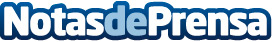 3 de cada 4 españoles siempre están conectados al trabajo y el 45% sufre estrés laboral, según CignaVivir con niveles altos de estrés durante un largo periodo de tiempo es un factor de riesgo que puede comprometer la salud física y mental. Según el estudio de Cigna, ‘COVID-19 Global Impact’, el porcentaje de empleados que afirman vivir en una cultura  "always on" en  su empresa ha crecido un 10% desde enero, mientras que el número de trabajadores que se sienten estresados ha aumentado en un 9%Datos de contacto:RedacciónMadridNota de prensa publicada en: https://www.notasdeprensa.es/3-de-cada-4-espanoles-siempre-estan-conectados Categorias: Sociedad E-Commerce Medicina alternativa Recursos humanos Bienestar Actualidad Empresarial http://www.notasdeprensa.es